PanamaPanamaPanamaJuly 2024July 2024July 2024July 2024MondayTuesdayWednesdayThursdayFridaySaturdaySunday1234567Presidential Inauguration8910111213141516171819202122232425262728293031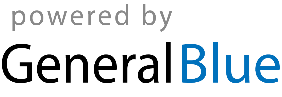 